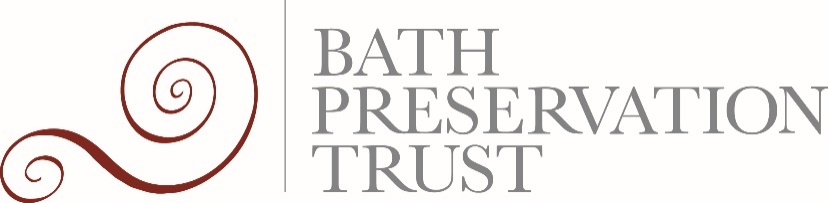 Planning Reform: Supporting the high street and increasing the delivery of new homesConsultation response planningconsultation2018@communities.gov.ukOr posted to:Planning Consultation Planning Development Management DivisionMinistry of Housing, Communities and Local Government 3rd floor, North East Fry Building 2 Marsham Street London SW1P 4DFYour detailsAre the views expressed on this consultation your own personal views or an official response from an organisation you represent?*If you are responding on behalf of an organisation, please select the option which best describes your organisation.* If you selected other, please state the type of organisationPlease provide the name of the organisation (if applicable)Part 1: Permitted development rights and use classesGeneral points  We believe permitted development (PD) undermines the plan-led system and that given Change of Use can involve complex planning considerations, these should be considered against local and national planning policy via individual planning applications.  The fragility of our town centres at present means we must think deeply about the positive and any unintended negative effects that might manifest and frame Permitted Development Rights (PDR).We believe side-lining the planning system, which exists to carefully manage an appropriate mix of uses will lead to cumulative undermining of historic retail character (where perhaps that character could be preserved), and harm the vibrancy and vitality of high streets and shopping centres. Whilst we acknowledge change in the retail sector is inevitable, the vitality of traditional high streets via could be maintained if CofU is managed appropriately in-line with local and neighbourhood planning policy.Every effort should be made to retain and revitalise the high street where possible (and manage change appropriately where not) through national and local policymaking not via tweaking and relaxing planning obligationsIncreasing PDR raises concerns for consultation and community involvement in planning decisions. Any reduction in planning applications and CIL reduces local authority funding this could have serious impact on planning authority resources. Allowing any PDR to residential risks developers bypassing requirements for affordable housing. BPT would campaign for and support the use of Article 4 Directions locally to limit the use of PDR geographically in areas where retail character should be retained. At the very least Article 2(3) land should be exempt from these provisions if these PD amendments are adopted. Allow greater change of use to support high streets to adapt and diversifyQuestion 1.1: Do you agree that there should be a new permitted development right to allow shops (A1) financial and professional services (A2), hot food takeaways (A5), betting shops, pay day loan shop and launderettes to change to office use (B1)?Question 1.2: Do you agree that there should be a new permitted development right to allow hot food takeaways (A5) to change to residential use (C3)?Question 1.3: Are there any specific matters that should be considered for prior approval to change to office use?Question 1.4: Do you agree that the permitted development right for the temporary change of use of the premises listed in paragraph 1.9 should allow change to a public library, exhibition hall, museum, clinic or health centre?Question 1.5: Are there other community uses to which temporary change of use should be allowed?Question 1.6: Do you agree that the temporary change of use should be extended from 2 years to 3 years?Question 1.7: Would changes to certain of the A use classes be helpful in supporting high streets?Question 1.8: If so, which would be the most suitable approach: a. that the A1 use class should be simplified to ensure it captures current and future retail models; or,b. that the A1, A2 and A3 use classes should be merged to create a single use class?Please give your reasons. A new permitted development right to support housing delivery by extending buildings upwards to create additional new homesQuestion 1.9:  Do you think there is a role for a permitted development rights to provide additional self-contained homes by extending certain premises upwards?  Question 1.10: Do you think there is a role for local design codes to improve outcomes from the application of the proposed right?Question 1.11: Which is the more suitable approach to a new permitted development right: a. that it allows premises to extend up to the roofline of the highest building in a terrace; orb. that it allows building up to the prevailing roof height in the locality?Question 1.12: Do you agree that there should be an overall limit of no more than 5 storeys above ground level once extended?Question 1.13: How do you think a permitted development right should address the impact where the ground is not level? Question 1.14: Do you agree that, separately, there should be a right for additional storeys on purpose built free standing blocks of flats?  If so, how many storeys should be allowed?  Question 1.15: Do you agree that the premises in paragraph 1.21 of the consultation document would be suitable to include in a permitted development right to extend upwards to create additional new homes? Question 1.16: Are there other types of premises, such as those in paragraph 1.22 of the consultation document that would be suitable to include in a permitted development right to extend upwards to create additional new homes?Question 1.17:  Do you agree that a permitted development right should allow the local authority to consider the extent of the works proposed?Question 1.18: Do you agree that in managing the impact of the proposal, the matters set out in paragraphs 1.25 -1.27 of the consultation document should be considered in a prior approval? Question 1.19: Are there any other planning matters that should be considered? Question 1.20: Should a permitted development right also allow for the upward extension of a dwelling for the enlargement of an existing home?  If so, what considerations should apply?The permitted development right to install public call boxes, and associated advertisement consentQuestion 1.21: Do you agree that the permitted development right for public call boxes (telephone kiosks) should be removed?    Question 1.22: Do you agree that deemed consent which allows an advertisement to be placed on a single side of a telephone kiosk should be removed?  Increasing the height threshold for the permitted development right for electric vehicle charging points in areas used for off-street parking Question 1.23:  Do you agree the proposed increased height limit for an electrical vehicle charging point upstand in an off-street parking space that is not within the curtilage of a dwellinghouse?   Making permanent two time-limited permitted development rights Question 1.24:  Do you agree that the existing time-limited permitted development right for change of use from storage or distribution to residential is made permanent?  Question 1.25:  Do you agree that the time-limited permitted development right for larger extensions to dwellinghouses is made permanent?Question 1.26: Do you agree that a fee should be charged for a prior approval application for a larger extension to a dwellinghouse?Supporting housing delivery by allowing for the demolition of commercial buildings and redevelopment as residentialQuestion 1.27:  Do you support a permitted development right for the high quality redevelopment of commercial sites, including demolition and replacement build as residential, which retained the existing developer contributions? Question 1.28:  What considerations would be important in framing any future right for the demolition of commercial buildings and their redevelopment as residential to ensure that it brings the most sites forward for redevelopment?Impact assessmentQuestion 1.29: Do you have any comments on the impact of any of the measures?  i. Allow greater change of use to support high streets to adapt and diversify ii. Introducing a new right to extend existing buildings upwards to create additional new homesiii. Removing permitted development rights and advertisement consent in respect of public call boxes (telephone kiosks)iv. Increasing the height limits for electric vehicle charging points in off-street parking spacesv. Making permanent the right for the change of use from storage to residentialvi. Making permanent the right for larger extensions to dwellinghousesPublic sector equality dutyQuestion 1.30: Do you have any views about the implications of our proposed changes on people with protected characteristics as defined in the Equality Act 2010? What evidence do you have on these matters? Is there anything that could be done to mitigate any impact identified?Public sector equality dutyQuestion 2.9: Do you have any views about the implications of our proposed changes on people with protected characteristics as defined in the Equality Act 2010? What evidence do you have on these matters? Is there anything that could be done to mitigate any impact identified?Part 3. Canal & River Trust: Draft listed building consent orderQuestion 3.1: Do you agree that the types of work set out in paragraph 3.8 should be granted a general listed building consent? Please give your reasons.Question 3.2: Do you agree that the safeguards mentioned included in the order are appropriate? Please give your reasons.Question 3.3: Do you consider that any additional safeguards are required?Please provide details.Public sector equality dutyQuestion 3.4: Do you have any views about the implications of our proposed changes on people with protected characteristics as defined in the Equality Act 2010? What evidence do you have on these matters? Is there anything that could be done to mitigate any impact identified?First name*Family name (surname)*TitleAddressCity/Town*Postal Code*Telephone NumberEmail Address*Charity/Local Amenity Group. Viability of retail use (Whether or not sufficient advertising of premises has been conducted prior to a proposed change of use).Shop front alteration and design – retention of historic character.How the use contributes to local character and the presence of active frontages.Retail character. Parking.Floor space cap – what is to stop large department stores and supermarkets becoming offices? Geographical area cap – what is to stop large proportions of shopping areas becoming offices?This would not overcome concerns about increase in height.  However if rights are amended design codes would be required to improve outcomes. This may not result in high quality housing design. There is too much potential for substandard housing to be built. High density housing shouldn’t mean high rise. Due to their location.Placemaking and the relationship with the character of existing towns and designated assets – conservation areas and World Heritage Sites.